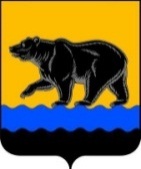 АДМИНИСТРАЦИЯ ГОРОДА НЕФТЕЮГАНСКА постановлениег.НефтеюганскО внесении изменений в постановление администрации города Нефтеюганска от 15.11.2018 № 603-п «Об утверждении муниципальной программы города Нефтеюганска «Социально-экономическое развитие города Нефтеюганска»В соответствии с постановлением администрации города Нефтеюганска от 18.04.2019 № 77-нп «О модельной муниципальной программе города Нефтеюганска, порядке принятия решения о разработке муниципальных программ города Нефтеюганска, их формирования, утверждения и реализации», в связи с уточнением объемов бюджетных ассигнований, изменением лимитов бюджетных обязательств на 2021 год администрация города Нефтеюганска постановляет:1.Внести в постановление администрации города Нефтеюганска от 15.11.2018 № 603-п «Об утверждении муниципальной программы города Нефтеюганска «Социально-экономическое развитие города Нефтеюганска»                       (с изменениями, внесенными постановлениями администрации города Нефтеюганска от 14.02.2019 № 66-п, от 27.03.2019 № 136-п, от 18.04.2019                          № 177-п, от 15.05.2019 № 246-п, от 12.08.2019 № 737-п, от 11.10.2019 № 1091-п,                                                    от 12.11.2019 № 1257-п, от 17.12.2019 № 1421-п, от 24.12.2019 № 1471-п,                       от 06.02.2020 № 133-п, от 11.03.2020 № 381-п, от 18.05.2020 № 748-п,                                     от 18.06.2020 № 935-п, от 22.09.2020 № 1574-п, от 05.10.2020 № 1684-п, от 18.11.2020 № 2002-п, от 14.12.2020 № 2193-п, от 01.03.2021 № 253-п, от 15.04.2021 № 519-п, от 08.06.2021 № 876-п, от 08.09.2021 № 1499-п) следующие изменения, а именно:1.1.В паспорте муниципальной программы «Социально-экономическое развитие города Нефтеюганска» (далее – муниципальная программа):1.1.1.Строку «Параметры финансового обеспечения муниципальной программы» изложить в следующей редакции: «                                                      ».1.2.Таблицы 2, 4 муниципальной программы изложить согласно приложению к настоящему постановлению.2.Департаменту по делам администрации города (Прокопович П.А.) разместить постановление на официальном сайте органов местного самоуправления города Нефтеюганска в сети Интернет.Приложение к постановлениюадминистрации городаот 14.10.2021 № 1749-пТаблица 2Перечень основных мероприятий программыТаблица 4Характеристика основных мероприятий муниципальной программы, их связь с целевыми показателями14.10.2021№ 1749-пПараметры финансового обеспечения муниципальной программыОбъем финансирования муниципальной программы на 2019-2030 годы составит 5 170 927,007 тыс. руб.:          2019 год – 470 183,997 тыс. руб.;          2020 год – 476 929,258 тыс. руб.;          2021 год – 442 110,252 тыс. руб.;          2022 год – 423 505,900 тыс. руб.;          2023 год – 419 774,700 тыс. руб.;          2024 год – 419 774,700 тыс. руб.;          2025 год – 419 774,700 тыс. руб.;2026-2030 годы – 2 098 873,500 тыс. руб.Исполняющий обязанности главы города Нефтеюганска                                                                    А.В.Пастухов № основного мероприятияОсновные мероприятия муниципальной программы (их связь с целевыми показателями муниципальной программы)ответственный исполнитель/ соисполнительИсточники финансированияФинансовые затраты на реализацию (тыс. рублей)Финансовые затраты на реализацию (тыс. рублей)Финансовые затраты на реализацию (тыс. рублей)Финансовые затраты на реализацию (тыс. рублей)Финансовые затраты на реализацию (тыс. рублей)Финансовые затраты на реализацию (тыс. рублей)Финансовые затраты на реализацию (тыс. рублей)Финансовые затраты на реализацию (тыс. рублей)Финансовые затраты на реализацию (тыс. рублей)№ основного мероприятияОсновные мероприятия муниципальной программы (их связь с целевыми показателями муниципальной программы)ответственный исполнитель/ соисполнительИсточники финансированиявсегов том числев том числев том числев том числев том числев том числев том числев том числе№ основного мероприятияОсновные мероприятия муниципальной программы (их связь с целевыми показателями муниципальной программы)ответственный исполнитель/ соисполнительИсточники финансированиявсего2019 год2020 год2021 год2022 год2023 год2024 год2025 годЗа период с 2026 по 2030 год12345678910111213Подпрограмма 1. «Совершенствование муниципального управления».Подпрограмма 1. «Совершенствование муниципального управления».Подпрограмма 1. «Совершенствование муниципального управления».Подпрограмма 1. «Совершенствование муниципального управления».Подпрограмма 1. «Совершенствование муниципального управления».Подпрограмма 1. «Совершенствование муниципального управления».Подпрограмма 1. «Совершенствование муниципального управления».Подпрограмма 1. «Совершенствование муниципального управления».Подпрограмма 1. «Совершенствование муниципального управления».Подпрограмма 1. «Совершенствование муниципального управления».Подпрограмма 1. «Совершенствование муниципального управления».Подпрограмма 1. «Совершенствование муниципального управления».Подпрограмма 1. «Совершенствование муниципального управления».1.1Обеспечение выполнения комплекса работ по повышению качества анализа и разработки (уточнения) стратегий, комплексных программ, концепций, прогнозов, а так же целеполагающих документов муниципального образования город НефтеюганскАдминистрация города1.2Мониторинг социально-экономического развития муниципального образованияАдминистрация города123456789101112131.3Формирование перечня и методологическое руководство при разработке муниципальных программ и ведомственных программАдминистрация города1.4Обеспечение исполнения муниципальных функций администрации (25, 26)Администрация городаВсего     3 586 044,342        289 982,270          302 148,115        305 438,757       297 978,400        298 812,100         298 812,100       298 812,100       1 494 060,500   1.4Обеспечение исполнения муниципальных функций администрации (25, 26)Администрация городаМестный бюджет     3 586 044,342        289 982,270          302 148,115        305 438,757       297 978,400        298 812,100         298 812,100       298 812,100       1 494 060,500   1.4Обеспечение исполнения муниципальных функций администрации (25, 26)Администрация городаОкружной бюджет                         -                          -                             -                          -                          -                          -                           -                          -                             -     1.5Повышение качества оказания муниципальных услуг, выполнение других обязательств муниципального образования (1, 2)Администрация городаВсего        109 442,587          49 034,887            45 429,500            2 553,700           1 380,500            1 380,500             1 380,500           1 380,500              6 902,500   1.5Повышение качества оказания муниципальных услуг, выполнение других обязательств муниципального образования (1, 2)Администрация городаМестный бюджет        108 269,387          49 034,887            45 429,500            1 380,500           1 380,500            1 380,500             1 380,500           1 380,500              6 902,500   1.5Повышение качества оказания муниципальных услуг, выполнение других обязательств муниципального образования (1, 2)Администрация городаФедеральный бюджет            1 173,200                        -                             -              1 173,200                        -                          -                           -                          -                             -     1.6Проведение работ по оценке и формированию земельных участков в целях эффективного управления земельными ресурсами (29)Департамент градостроительства и земельных отношенийВсего          12 308,107                        -                     57,910               550,197           1 300,000            1 300,000             1 300,000           1 300,000              6 500,000   1.6Проведение работ по оценке и формированию земельных участков в целях эффективного управления земельными ресурсами (29)Департамент градостроительства и земельных отношенийМестный бюджет          12 308,107                        -                     57,910               550,197           1 300,000            1 300,000             1 300,000           1 300,000              6 500,000   1.6Проведение работ по оценке и формированию земельных участков в целях эффективного управления земельными ресурсами (29)Департамент градостроительства и земельных отношенийФедеральный бюджет                         -                          -                             -                          -                          -                          -                           -                          -                             -     1.6Проведение работ по оценке и формированию земельных участков в целях эффективного управления земельными ресурсами (29)Департамент градостроительства и земельных отношенийОкружной бюджет                         -                          -                             -                          -                          -                          -                           -                          -                             -     Итого по подпрограмме 1Всего     3 707 795,036        339 017,157          347 635,525        308 542,654       300 658,900        301 492,600         301 492,600       301 492,600       1 507 463,000   Итого по подпрограмме 1Местный бюджет     3 706 621,836        339 017,157          347 635,525        307 369,454       300 658,900        301 492,600         301 492,600       301 492,600       1 507 463,000   Итого по подпрограмме 1Окружной бюджет                         -                          -                             -                          -                          -                          -                           -                          -                             -     Итого по подпрограмме 1Федеральный бюджет            1 173,200                        -                             -              1 173,200                        -                          -                           -                          -                             -     Подпрограмма 2 «Исполнение отдельных государственных полномочий».Подпрограмма 2 «Исполнение отдельных государственных полномочий».Подпрограмма 2 «Исполнение отдельных государственных полномочий».Подпрограмма 2 «Исполнение отдельных государственных полномочий».Подпрограмма 2 «Исполнение отдельных государственных полномочий».Подпрограмма 2 «Исполнение отдельных государственных полномочий».Подпрограмма 2 «Исполнение отдельных государственных полномочий».Подпрограмма 2 «Исполнение отдельных государственных полномочий».Подпрограмма 2 «Исполнение отдельных государственных полномочий».Подпрограмма 2 «Исполнение отдельных государственных полномочий».Подпрограмма 2 «Исполнение отдельных государственных полномочий».Подпрограмма 2 «Исполнение отдельных государственных полномочий».Подпрограмма 2 «Исполнение отдельных государственных полномочий».123456789101112132.1Реализация переданных государственных полномочий на осуществление деятельности по содержанию штатных единиц органов местного самоуправления (3-8)Администрация городаВсего        410 442,419          31 697,137            31 809,533          35 466,549         34 623,600          34 605,700           34 605,700         34 605,700          173 028,500   2.1Реализация переданных государственных полномочий на осуществление деятельности по содержанию штатных единиц органов местного самоуправления (3-8)Администрация городаОкружной бюджет        310 255,700          21 236,000            22 079,100          26 660,200         26 666,800          26 701,700           26 701,700         26 701,700          133 508,500   2.1Реализация переданных государственных полномочий на осуществление деятельности по содержанию штатных единиц органов местного самоуправления (3-8)Администрация городаМестный бюджет            2 387,519            1 202,737                 256,433               928,349                        -                          -                           -                          -                             -     2.1Реализация переданных государственных полномочий на осуществление деятельности по содержанию штатных единиц органов местного самоуправления (3-8)Администрация городаФедеральный бюджет          97 799,200            9 258,400              9 474,000            7 878,000           7 956,800            7 904,000             7 904,000           7 904,000            39 520,000   2.2Осуществление государственных полномочий по составлению (изменению) списков кандидатов в присяжные заседатели федеральных судов общей юрисдикции в Российской ФедерацииАдминистрация городаВсего               301,300                 15,400                 107,000                 12,900                  7,600                 19,800                  19,800                19,800                   99,000   2.2Осуществление государственных полномочий по составлению (изменению) списков кандидатов в присяжные заседатели федеральных судов общей юрисдикции в Российской ФедерацииАдминистрация городаФедеральный бюджет               301,300                 15,400                 107,000                 12,900                  7,600                 19,800                  19,800                19,800                   99,000   2.3Государственная поддержка развития растениеводства и животноводства, переработки и реализации продукции (9-13)Администрация городаВсего        384 063,700          43 370,500            36 625,200          34 191,600         35 319,600          29 319,600           29 319,600         29 319,600          146 598,000   2.3Государственная поддержка развития растениеводства и животноводства, переработки и реализации продукции (9-13)Администрация городаФедеральный бюджет                         -                          -                             -                          -                          -                          -                           -                          -                             -     2.3Государственная поддержка развития растениеводства и животноводства, переработки и реализации продукции (9-13)Администрация городаОкружной бюджет        384 063,700          43 370,500            36 625,200          34 191,600         35 319,600          29 319,600           29 319,600         29 319,600          146 598,000   2.3Государственная поддержка развития растениеводства и животноводства, переработки и реализации продукции (9-13)Администрация городаМестный бюджет                         -                          -                             -                          -                          -                          -                           -                          -                             -     Итого по подпрограмме 2Всего        794 807,419          75 083,037            68 541,733          69 671,049         69 950,800          63 945,100           63 945,100         63 945,100          319 725,500   Итого по подпрограмме 2Федеральный бюджет          98 100,500            9 273,800              9 581,000            7 890,900           7 964,400            7 923,800             7 923,800           7 923,800            39 619,000   Итого по подпрограмме 2Окружной бюджет        694 319,400          64 606,500            58 704,300          60 851,800         61 986,400          56 021,300           56 021,300         56 021,300          280 106,500   Итого по подпрограмме 2Местный бюджет            2 387,519            1 202,737                 256,433               928,349                        -                          -                           -                          -                             -     Подпрограмма 3. «Развитие конкуренции и потребительского рынка».Подпрограмма 3. «Развитие конкуренции и потребительского рынка».Подпрограмма 3. «Развитие конкуренции и потребительского рынка».Подпрограмма 3. «Развитие конкуренции и потребительского рынка».Подпрограмма 3. «Развитие конкуренции и потребительского рынка».Подпрограмма 3. «Развитие конкуренции и потребительского рынка».Подпрограмма 3. «Развитие конкуренции и потребительского рынка».Подпрограмма 3. «Развитие конкуренции и потребительского рынка».Подпрограмма 3. «Развитие конкуренции и потребительского рынка».Подпрограмма 3. «Развитие конкуренции и потребительского рынка».Подпрограмма 3. «Развитие конкуренции и потребительского рынка».Подпрограмма 3. «Развитие конкуренции и потребительского рынка».Подпрограмма 3. «Развитие конкуренции и потребительского рынка».123456789101112133.1Удовлетворение спроса населения на товары и услуги (14-17)Администрация города3.2Правовое просвещение и информирование в сфере защиты прав потребителей (27)Администрация городаПодпрограмма 4 «Развитие малого и среднего предпринимательства».Подпрограмма 4 «Развитие малого и среднего предпринимательства».Подпрограмма 4 «Развитие малого и среднего предпринимательства».Подпрограмма 4 «Развитие малого и среднего предпринимательства».Подпрограмма 4 «Развитие малого и среднего предпринимательства».Подпрограмма 4 «Развитие малого и среднего предпринимательства».Подпрограмма 4 «Развитие малого и среднего предпринимательства».Подпрограмма 4 «Развитие малого и среднего предпринимательства».Подпрограмма 4 «Развитие малого и среднего предпринимательства».Подпрограмма 4 «Развитие малого и среднего предпринимательства».Подпрограмма 4 «Развитие малого и среднего предпринимательства».Подпрограмма 4 «Развитие малого и среднего предпринимательства».Подпрограмма 4 «Развитие малого и среднего предпринимательства».4.1Предоставление в пользование муниципального имущества организациям (18-19)Департамент муниципального имущества4.2Региональный проект «Расширение доступа субъектов МСП к финансовой поддержке, в том числе к льготному финансированию» (18-19)Администрация городаВсего          16 640,083            9 065,691              7 574,392                        -      -  -  -  -  - 4.2Региональный проект «Расширение доступа субъектов МСП к финансовой поддержке, в том числе к льготному финансированию» (18-19)Администрация городаМестный бюджет            5 671,283            2 300,091              3 371,192                        -      -  -  -  -  - 4.2Региональный проект «Расширение доступа субъектов МСП к финансовой поддержке, в том числе к льготному финансированию» (18-19)Администрация городаОкружной бюджет          10 968,800            6 765,600              4 203,200                        -      -  -  -  -  - 4.2Региональный проект «Расширение доступа субъектов МСП к финансовой поддержке, в том числе к льготному финансированию» (18-19)Администрация городаФедеральный бюджет                         -                          -                             -                          -                          -                          -                           -                          -                             -     4.3Региональный проект «Популяризация предпринимательства (18-19)Администрация городаВсего            1 684,365            1 335,300                 349,065                        -                          -                          -                           -                          -                             -     4.3Региональный проект «Популяризация предпринимательства (18-19)Администрация городаМестный бюджет               788,365               439,300                 349,065                        -                          -                          -                           -                          -                             -     4.3Региональный проект «Популяризация предпринимательства (18-19)Администрация городаОкружной бюджет               896,000               896,000                           -                          -                          -                          -                           -                          -                             -     4.3Региональный проект «Популяризация предпринимательства (18-19)Администрация городаФедеральный бюджет                         -                          -                             -                          -                          -                          -                           -                          -                             -     123456789101112134.4Предоставление неотложных мер поддержки субъектам малого и среднего предпринимательства, осуществляющим деятельность в отраслях, пострадавших от распространения новой короновирусной инфекции (18-19)Администрация городаВсего            4 357,443                        -                4 357,443                        -                          -                          -                           -                          -                             -     4.4Предоставление неотложных мер поддержки субъектам малого и среднего предпринимательства, осуществляющим деятельность в отраслях, пострадавших от распространения новой короновирусной инфекции (18-19)Администрация городаМестный бюджет               610,043                        -                   610,043    -  -  -  -  -  - 4.4Предоставление неотложных мер поддержки субъектам малого и среднего предпринимательства, осуществляющим деятельность в отраслях, пострадавших от распространения новой короновирусной инфекции (18-19)Администрация городаОкружной бюджет            3 747,400                        -                3 747,400    -  -  -  -  -  - 4.4Предоставление неотложных мер поддержки субъектам малого и среднего предпринимательства, осуществляющим деятельность в отраслях, пострадавших от распространения новой короновирусной инфекции (18-19)Администрация городаФедеральный бюджет                         -                          -                             -      -  -  -  -  -  - 4.5Региональный проект «Акселерация субъектов малого и среднего предпринимательства»Администрация городаВсего            6 123,200    -  -          6 123,200    -  -  -  -  - 4.5Региональный проект «Акселерация субъектов малого и среднего предпринимательства»Администрация городаМестный бюджет            1 876,000    -  -          1 876,000    -  -  -  -  - 4.5Региональный проект «Акселерация субъектов малого и среднего предпринимательства»Администрация городаОкружной бюджет            4 247,200    -  -          4 247,200    -  -  -  -  - 4.5Региональный проект «Акселерация субъектов малого и среднего предпринимательства»Администрация городаФедеральный бюджет                         -      -  -  -  -  -  -  - 4.6Региональный проект «Создание условий для легкого старта и комфортного ведения бизнеса»Администрация городаВсего          58 108,800    -  -             300,000           6 423,200            6 423,200             6 423,200           6 423,200            32 116,000   4.6Региональный проект «Создание условий для легкого старта и комфортного ведения бизнеса»Администрация городаМестный бюджет          17 034,000    -  -               15,000           1 891,000            1 891,000             1 891,000           1 891,000              9 455,000   4.6Региональный проект «Создание условий для легкого старта и комфортного ведения бизнеса»Администрация городаОкружной бюджет          41 074,800    -  -             285,000           4 532,200            4 532,200             4 532,200           4 532,200            22 661,000   4.6Региональный проект «Создание условий для легкого старта и комфортного ведения бизнеса»Администрация городаФедеральный бюджет                         -      -  - Итого по подпрограмме 4Всего          86 913,891          10 400,991            12 280,900            6 423,200           6 423,200            6 423,200             6 423,200           6 423,200            32 116,000   Итого по подпрограмме 4Местный бюджет          25 979,691            2 739,391              4 330,300            1 891,000           1 891,000            1 891,000             1 891,000           1 891,000              9 455,000   Итого по подпрограмме 4Окружной бюджет          60 934,200            7 661,600              7 950,600            4 532,200           4 532,200            4 532,200             4 532,200           4 532,200            22 661,000   Итого по подпрограмме 4Федеральный бюджет                         -                          -                             -                          -                          -                          -                           -                          -                             -     Подпрограмма 5 «Своевременное и достоверное информирование населения о деятельности органов местного самоуправления муниципального образования город Нефтеюганск».Подпрограмма 5 «Своевременное и достоверное информирование населения о деятельности органов местного самоуправления муниципального образования город Нефтеюганск».Подпрограмма 5 «Своевременное и достоверное информирование населения о деятельности органов местного самоуправления муниципального образования город Нефтеюганск».Подпрограмма 5 «Своевременное и достоверное информирование населения о деятельности органов местного самоуправления муниципального образования город Нефтеюганск».Подпрограмма 5 «Своевременное и достоверное информирование населения о деятельности органов местного самоуправления муниципального образования город Нефтеюганск».Подпрограмма 5 «Своевременное и достоверное информирование населения о деятельности органов местного самоуправления муниципального образования город Нефтеюганск».Подпрограмма 5 «Своевременное и достоверное информирование населения о деятельности органов местного самоуправления муниципального образования город Нефтеюганск».Подпрограмма 5 «Своевременное и достоверное информирование населения о деятельности органов местного самоуправления муниципального образования город Нефтеюганск».Подпрограмма 5 «Своевременное и достоверное информирование населения о деятельности органов местного самоуправления муниципального образования город Нефтеюганск».Подпрограмма 5 «Своевременное и достоверное информирование населения о деятельности органов местного самоуправления муниципального образования город Нефтеюганск».Подпрограмма 5 «Своевременное и достоверное информирование населения о деятельности органов местного самоуправления муниципального образования город Нефтеюганск».Подпрограмма 5 «Своевременное и достоверное информирование населения о деятельности органов местного самоуправления муниципального образования город Нефтеюганск».Подпрограмма 5 «Своевременное и достоверное информирование населения о деятельности органов местного самоуправления муниципального образования город Нефтеюганск».123456789101112135.1Создание условий для реализации целенаправленной информационной политики органов местного самоуправления муниципального образования город Нефтеюганск (20-24, 30)Департамент муниципального имуществаВсего        285 769,826          22 722,300            23 236,900          28 226,726         22 661,500          23 615,300           23 615,300         23 615,300          118 076,500   5.1Создание условий для реализации целенаправленной информационной политики органов местного самоуправления муниципального образования город Нефтеюганск (20-24, 30)Департамент муниципального имуществаМестный бюджет        285 573,015          22 722,300            23 236,900          28 029,915         22 661,500          23 615,300           23 615,300         23 615,300          118 076,500   5.1Создание условий для реализации целенаправленной информационной политики органов местного самоуправления муниципального образования город Нефтеюганск (20-24, 30)Департамент муниципального имуществаОкружной бюджет               196,811                        -                             -                 196,811                        -                          -                           -                          -                             -     5.1Создание условий для реализации целенаправленной информационной политики органов местного самоуправления муниципального образования город Нефтеюганск (20-24, 30)Администрация городаВсего        295 640,835          22 960,512            25 234,200          29 246,623         23 811,500          24 298,500           24 298,500         24 298,500          121 492,500   5.1Создание условий для реализации целенаправленной информационной политики органов местного самоуправления муниципального образования город Нефтеюганск (20-24, 30)Администрация городаМестный бюджет        294 650,585          22 960,512            24 936,200          28 554,373         23 811,500          24 298,500           24 298,500         24 298,500          121 492,500   5.1Создание условий для реализации целенаправленной информационной политики органов местного самоуправления муниципального образования город Нефтеюганск (20-24, 30)Администрация городаОкружной бюджет               990,250                        -                   298,000               692,250                        -                          -                           -                          -                             -     Всего по подпрограмме 5Всего        581 410,661          45 682,812            48 471,100          57 473,349         46 473,000          47 913,800           47 913,800         47 913,800          239 569,000   Всего по подпрограмме 5Местный бюджет        580 223,600          45 682,812            48 173,100          56 584,288         46 473,000          47 913,800           47 913,800         47 913,800          239 569,000   Всего по подпрограмме 5Окружной бюджет            1 187,061                        -                   298,000               889,061                        -                          -                           -                          -                             -     Всего по муниципальной программеВсего     5 170 927,007        470 183,997          476 929,258        442 110,252       423 505,900        419 774,700         419 774,700       419 774,700       2 098 873,500   Всего по муниципальной программеМестный бюджет     4 315 212,646        388 642,097          400 395,358        366 773,091       349 022,900        351 297,400         351 297,400       351 297,400       1 756 487,000   Всего по муниципальной программеОкружной бюджет        756 440,661          72 268,100            66 952,900          66 273,061         66 518,600          60 553,500           60 553,500         60 553,500          302 767,500   Всего по муниципальной программеФедеральный бюджет          99 273,700            9 273,800              9 581,000            9 064,100           7 964,400            7 923,800             7 923,800           7 923,800            39 619,000   В том числе:В том числе:В том числе:В том числе:В том числе:В том числе:В том числе:В том числе:В том числе:В том числе:В том числе:В том числе:В том числе:Инвестиции в объекты муниципальной собственности (за исключением инвестиций в объекты муниципальной собственности по проектам, портфелям проектов)ВсегоИнвестиции в объекты муниципальной собственности (за исключением инвестиций в объекты муниципальной собственности по проектам, портфелям проектов)Местный бюджетИнвестиции в объекты муниципальной собственности (за исключением инвестиций в объекты муниципальной собственности по проектам, портфелям проектов)Окружной бюджетИнвестиции в объекты муниципальной собственности (за исключением инвестиций в объекты муниципальной собственности по проектам, портфелям проектов)Федеральный бюджет12345678910111213Прочие расходыВсего     5 170 927,007        470 183,997          476 929,258        442 110,252       423 505,900        419 774,700         419 774,700       419 774,700       2 098 873,500   Прочие расходыМестный бюджет     4 315 212,646        388 642,097          400 395,358        366 773,091       349 022,900        351 297,400         351 297,400       351 297,400       1 756 487,000   Прочие расходыОкружной бюджет        756 440,661          72 268,100            66 952,900          66 273,061         66 518,600          60 553,500           60 553,500         60 553,500          302 767,500   Прочие расходыФедеральный бюджет          99 273,700            9 273,800              9 581,000            9 064,100           7 964,400            7 923,800             7 923,800           7 923,800            39 619,000   В том числе:В том числе:В том числе:В том числе:В том числе:В том числе:В том числе:В том числе:В том числе:В том числе:В том числе:В том числе:В том числе:Департамент муниципального имуществаДепартамент муниципального имуществаВсего        285 769,826          22 722,300            23 236,900          28 226,726         22 661,500          23 615,300           23 615,300         23 615,300          118 076,500   Департамент муниципального имуществаДепартамент муниципального имуществаМестный бюджет        285 573,015          22 722,300            23 236,900          28 029,915         22 661,500          23 615,300           23 615,300         23 615,300          118 076,500   Департамент муниципального имуществаДепартамент муниципального имуществаОкружной бюджет               196,811                        -                             -                 196,811                        -                          -                           -                          -                             -     Администрация городаАдминистрация городаВсего     4 872 849,074        447 461,697          453 634,448        413 333,329       399 544,400        394 859,400         394 859,400       394 859,400       1 974 297,000   Администрация городаАдминистрация городаВсего     4 872 849,074        447 461,697          453 634,448        413 333,329       399 544,400        394 859,400         394 859,400       394 859,400       1 974 297,000   Администрация городаАдминистрация городаОкружной бюджет        756 243,850          72 268,100            66 952,900          66 076,250         66 518,600          60 553,500           60 553,500         60 553,500          302 767,500   Администрация городаАдминистрация городаФедеральный бюджет          99 273,700            9 273,800              9 581,000            9 064,100           7 964,400            7 923,800             7 923,800           7 923,800            39 619,000   Администрация городаАдминистрация городаМестный бюджет     4 017 331,524        365 919,797          377 100,548        338 192,979       325 061,400        326 382,100         326 382,100       326 382,100       1 631 910,500   Департамент градостроительства и земельных отношенийДепартамент градостроительства и земельных отношенийВсего          12 308,107                        -                     57,910               550,197           1 300,000            1 300,000             1 300,000           1 300,000              6 500,000   Департамент градостроительства и земельных отношенийДепартамент градостроительства и земельных отношенийМестный бюджет          12 308,107                        -                     57,910               550,197           1 300,000            1 300,000             1 300,000           1 300,000              6 500,000   Департамент градостроительства и земельных отношенийДепартамент градостроительства и земельных отношенийОкружной бюджет                         -                          -                             -                          -                          -                          -                           -                          -                             -     Департамент градостроительства и земельных отношенийДепартамент градостроительства и земельных отношенийФедеральный бюджет                         -                          -                             -                          -                          -                          -                           -                          -                             -     № п/пОсновные мероприятияОсновные мероприятияОсновные мероприятияНаименование целевого показателя№ п/пОсновные мероприятияОсновные мероприятияОсновные мероприятияНаименование целевого показателя№ п/пНаименованиеСодержание (направления расходов)Номер приложения к муниципальной программе, реквизиты нормативного правового акта, наименование портфеля проектов (проекта)Наименование целевого показателя12345Цель «Создание условий для увеличения экономического потенциала города»Цель «Создание условий для увеличения экономического потенциала города»Цель «Создание условий для увеличения экономического потенциала города»Цель «Создание условий для увеличения экономического потенциала города»Цель «Создание условий для увеличения экономического потенциала города»Подпрограмма 1. «Совершенствование муниципального управления»Подпрограмма 1. «Совершенствование муниципального управления»Подпрограмма 1. «Совершенствование муниципального управления»Подпрограмма 1. «Совершенствование муниципального управления»Подпрограмма 1. «Совершенствование муниципального управления»Задача  «Развитие конкуренции, повышение качества стратегического планирования и управления»Задача  «Развитие конкуренции, повышение качества стратегического планирования и управления»Задача  «Развитие конкуренции, повышение качества стратегического планирования и управления»Задача  «Развитие конкуренции, повышение качества стратегического планирования и управления»Задача  «Развитие конкуренции, повышение качества стратегического планирования и управления»1.1Обеспечение выполнения комплекса работ по повышению качества анализа и разработки (уточнения) стратегий, комплексных программ, концепций, прогнозов, а так же целеполагающих документов муниципального образования город Нефтеюганск1.2Мониторинг социально-экономического развития муниципального образования1.3Формирование перечня и методологическое руководство при разработке муниципальных программ и ведомственных программ123451.4Обеспечение исполнения муниципальных функций администрации (24,25)Расходы на содержание аппарата администрации города Нефтеюганска, МКУ «УпОДОМС» и прочие расходы (связь, информатика).1.ФЗ от 06.10.2003 № 131-ФЗ «Об общих принципах организации местного самоуправления в Российской Федерации»2.ФЗ от 31.07.1998 № 145-ФЗ «Бюджетный кодекс Российской Федерации» 3. ФЗ от 02.03.2007 № 25-ФЗ «О муниципальной службе в Российской Федерации»4.ФЗ от 05.08.200 № 117-ФЗ «Налоговый кодекс Российской Федерации» (вторая часть)5.ФЗ от 28.06.2014 № 188-ФЗ «О внесении изменений в отдельные законодательные акты Российской Федерации по вопросам обязательного социального страхования»6.ФЗ от 03.07.2016 № 250-ФЗ «О внесении изменений в отдельные законодательные акты РФ признании утратившими силу отдельных законодательных актов (положений законодательных актов) РФ в связи с принятием ФЗ «О внесении изменений в части первую и вторую налогового кодекса в РФ в связи с передачей налоговым органом полномочий по администрированию страховых взносов на обязательное пенсионное и медицинское страхование»7.Постановление Правительства Российской Федерации от 28.11.2018   № 1426 «О предельной величине базы для исчисления страховых взносов на обязательное социальное страхование на случай временной нетрудоспособности и в связи с материнством и на обязательное пенсионное страхование с 1 января 2019 г.»; 8.Постановление Правительства Российской Федерации от 06.11.2019 № 1407 «О предельной величине базы для исчисления страховых взносов на обязательное социальное страхование на случай временной нетрудоспособности и в связи с материнством и на обязательное пенсионное страхование с 1 января 2020 г.»9.Закон ХМАО - Югры от 20.07.2007 № 113-оз «Об отдельных вопросах муниципальной службы в ХМАО - Югре»10.Постановление Правительства ХМАО - Югры от 24.12.2007 333-п «О нормативах формирования расходов на оплату труда депутатов, выборных должностных лиц местного самоуправления, осуществляющих свои полномочия на постоянной основе, и муниципальных служащих в ХМАО -Югре»11.Решение Думы города Нефтеюганска от 26.09.2018 № 440-VI «О денежном содержании лица, замещающего муниципальную должность, и лица, замещающего должность муниципальной службы в органах местного самоуправления города Нефтеюганска»12.Решение Думы города Нефтеюганска от 27.09.2012 № 373-V «Об утверждении Положения о гарантиях и компенсациях для лиц, проживающих в муниципальном образовании город Нефтеюганск, работающих в организациях, финансируемых из бюджета муниципального образования город Нефтеюганск»13.Устав города Нефтеюганска от 30.05.2005 № 475 «Устав города Нефтеюганска»14.Распоряжение администрации города Нефтеюганска от 08.06.2010   № 264-р «О порядке и размерах возмещения расходов, связанных со служебными командировками»15.Коллективный договор администрации города Нефтеюганска от 22.09.2010 б/н «Коллективный договор»16.Распоряжение администрации города Нефтеюганска от 24.06.2013 № 314-р «Об утверждении положения о департаменте по делам администрации»17.Постановление администрации города Нефтеюганска от 18.10.2012 № 3000 «О создании муниципального казенного учреждения «Управление по обеспечению органов местного самоуправления города Нефтеюганска»18.Постановление Правительства ХМАО – Югры от 23.08.2019 № 278-п «О нормативах формирования расходов на оплату труда депутатов, выборных должностных лиц местного самоуправления, осуществляющих свои полномочия на постоянной основе, муниципальных служащих в ХМАО – Югре»-Процент выполнения контрольных мероприятий к общему количеству запланированных мероприятий, %-Исполнение рекомендаций контрольных мероприятий   при дальнейшем исполнении бюджета (да/нет)1.5Повышение качества оказания муниципальных услуг, выполнение других обязательств муниципального образования (1,2)Расходы на прочие мероприятия органов местного самоуправления в т.ч.: организацию деятельности предоставления государственных и муниципальных услуг населению через многофункциональный центр (МФЦ), по принципу «единого окна»; оплату членских взносов; другие расходы, связанные с выполнением других обязательств.1.ФЗ от 27.07.2010 «Об организации предоставления государственных и муниципальных услуг» 2.Постановление Правительства Российской Федерации от 22.12.2012          № 1376 «О некоторых мерах по повышению качества предоставления государственных (муниципальных) услуг на базе многофункциональных центров предоставления государственных (муниципальных) услуг»-Уровень удовлетворенности населения муниципального образования качеством предоставления муниципальных услуг-Среднее время ожидания в очереди при обращении заявителя в орган местного самоуправления для получения муниципальных услуг, минутЗадача «Эффективное управление земельными ресурсами в границах муниципального образования город Нефтеюганск»Задача «Эффективное управление земельными ресурсами в границах муниципального образования город Нефтеюганск»Задача «Эффективное управление земельными ресурсами в границах муниципального образования город Нефтеюганск»Задача «Эффективное управление земельными ресурсами в границах муниципального образования город Нефтеюганск»Задача «Эффективное управление земельными ресурсами в границах муниципального образования город Нефтеюганск»1.6Проведение работ по оценке и формированию земельных участков в целях эффективного управления земельными ресурсами (28)Расходы на осуществление переданных полномочий: в сфере земельных отношений, на выполнения работ по формированию земельных участков, и определение оценки (рыночной стоимость земельных участков, объектов незавершенного строительства, определение расходов на снос самовольной постройки или ее приведение в соответствие с установленными требованиями)  размера ежегодной арендной платы, цены права на заключение договора (РЗТ), размера первого арендного платежа (Комплексное освоение)1.ФЗ от 06.10.2003 № 131-ФЗ «Об общих принципах организации местного самоуправления в Российской Федерации»2.ФЗ от 31.07.1998 № 145-ФЗ «Бюджетный кодекс Российской Федерации»3. ФЗ от 25.10.2001 N 136-ФЗ «Земельный кодекс Российской Федерации»4. ФЗ от 29.12.2004 N 190-ФЗ «Градостроительный кодекс Российской Федерации»5. ФЗ от 24.07.2007 №221-ФЗ «О кадастровой деятельности»6. ФЗ от 29.07.1998 №135-ФЗ «Об оценочной деятельности в Российской федерации»7.Постановление Правительства РФ от 03.12.2014 №1299 «О утверждении Правил проведения публичных торгов по продаже объектов незавершенного строительства»-Исполнение плана мероприятий направленного на эффективное использование земельными ресурсами в границах муниципального образования город Нефтеюганск, %Подпрограмма 2 «Исполнение отдельных государственных полномочий»Подпрограмма 2 «Исполнение отдельных государственных полномочий»Подпрограмма 2 «Исполнение отдельных государственных полномочий»Подпрограмма 2 «Исполнение отдельных государственных полномочий»Подпрограмма 2 «Исполнение отдельных государственных полномочий»Задача «Эффективное исполнение переданных государственных полномочий»Задача «Эффективное исполнение переданных государственных полномочий»Задача «Эффективное исполнение переданных государственных полномочий»Задача «Эффективное исполнение переданных государственных полномочий»Задача «Эффективное исполнение переданных государственных полномочий»2.1Реализация переданных государственных полномочий на осуществление деятельности по содержанию штатных единиц органов местного самоуправления (3-8)Расходы на осуществление переданных полномочий: по образованию и организации деятельности комиссий по делам несовершеннолетних и защите их прав; по созданию административных комиссий; в сфере трудовых отношений и государственного управления охраной; на государственную регистрацию актов гражданского состояния; по хранению, комплектованию, учету и использованию архивных документов, относящихся к государственной собственности Ханты- Мансийского автономного округа - Югры1. Закон ХМАО - Югра от 15.10.2010 № 149-оз «О наделении органов местного самоуправления муниципальных образований Ханты-Мансийского автономного округа – Югры отдельными государственными полномочиями по хранению, комплектованию, учету и использованию архивных документов, относящихся к государственной собственности Ханты-Мансийского автономного округа – Югры» 2. Закон ХМАО - Югры от 30.09.2008 № 91-оз (ред. от 10.12.2019) «О наделении органов местного самоуправления муниципальных образований Ханты-Мансийского автономного округа - Югры отдельными государственными полномочиями в сфере государственной регистрации актов гражданского состояния» 3. Закон ХМАО - Югры от 27.05.2011 № 57-оз (ред. от 27.06.2014) «О наделении органов местного самоуправления муниципальных образований Ханты-Мансийского автономного округа - Югры отдельными государственными полномочиями в сфере трудовых отношений и государственного управления охраной труда» 4. Закон ХМАО - Югры от 12.10.2005 № 74-оз (ред. от 28.05.2020) «О комиссиях по делам несовершеннолетних и защите их прав в Ханты-Мансийском автономном округе - Югре и наделении органов местного самоуправления отдельными государственными полномочиями по созданию и осуществлению деятельности комиссий по делам несовершеннолетних и защите их прав» 5. Закон ХМАО - Югры от 02.03.2009 № 5-оз (ред. от 27.09.2015) «Об административных комиссиях в Ханты-Мансийском автономном округе – Югре»-Доля записей актов гражданского состояния, внесенных в электронную базу данных, от общего объема архивного фонда отдела ЗАГС, %-Удельный вес организаций, охваченных методической помощью по вопросам труда и охраны труда, по данным государственной статистики, %-Количество организаций, реализующих утвержденные ежегодные планы мероприятий по улучшению условий и охраны труда, от общего количества отчитавшихся организаций, %-Количество руководителей и специалистов организаций, ежегодно проходящих обучение и проверку знаний требований охраны труда в обучающих организациях, имеющих лицензию на проведение обучения, чел.-Доля организаций, заключивших и представивших на уведомительную регистрацию коллективные договоры, %-Количество разработанных методических рекомендаций (памяток, пособий) по вопросам труда и охраны труда для руководителей и представительных органов работников, шт.2.2Осуществление государственных полномочий по составлению (изменению) списков кандидатов в присяжные заседатели федеральных судов общей юрисдикции в Российской ФедерацииРасходы на финансовое обеспечение переданных полномочий по составлению (изменению) списков кандидатов в присяжные заседатели федеральных судов общей юрисдикции в Российской ФедерацииПостановление Правительства Российской Федерации от 23.05.2005 № 320 «Об утверждении Правил финансового обеспечения переданных исполнительно-распорядительным органам муниципальных образований государственных полномочий по составлению списков кандидатов в присяжные заседатели федеральных судов общей юрисдикции в Российской Федерации»2.3Государственная поддержка развития растениеводства и животноводства, переработки и реализации продукции (9-12)Предоставление субсидий сельскохозяйственным товаропроизводителям в рамках реализации государственной программы «Развитие агропромышленного комплекса»Постановление Правительства ХМАО - Югры от 05.10.2018 № 344-п «О государственной программе Ханты-Мансийского автономного округа - Югры «Развитие агропромышленного комплекса»-Поголовье сельскохозяйственных животных по основной отрасли животноводства, шт.-Производство молока, т-Производство мяса в живом весе, т-Яйцо (тыс.шт.)-Растениеводство (картофель) (т)Подпрограмма 3. «Развитие конкуренции и потребительского рынка»Подпрограмма 3. «Развитие конкуренции и потребительского рынка»Подпрограмма 3. «Развитие конкуренции и потребительского рынка»Подпрограмма 3. «Развитие конкуренции и потребительского рынка»Подпрограмма 3. «Развитие конкуренции и потребительского рынка»Цель  «Удовлетворение спроса населения на товары и услуги»Цель  «Удовлетворение спроса населения на товары и услуги»Цель  «Удовлетворение спроса населения на товары и услуги»Цель  «Удовлетворение спроса населения на товары и услуги»Цель  «Удовлетворение спроса населения на товары и услуги»Задача «Повышение социально-экономической эффективности потребительского рынка, создание условий для наиболее полного удовлетворения спроса населения на качественные товары и услуги»Задача «Повышение социально-экономической эффективности потребительского рынка, создание условий для наиболее полного удовлетворения спроса населения на качественные товары и услуги»Задача «Повышение социально-экономической эффективности потребительского рынка, создание условий для наиболее полного удовлетворения спроса населения на качественные товары и услуги»Задача «Повышение социально-экономической эффективности потребительского рынка, создание условий для наиболее полного удовлетворения спроса населения на качественные товары и услуги»Задача «Повышение социально-экономической эффективности потребительского рынка, создание условий для наиболее полного удовлетворения спроса населения на качественные товары и услуги»3.1Удовлетворение спроса населения на товары и услуги (13-16)В целях создания условий для обеспечения населения города услугами торговли, общественного питания, создания условий для развития субъектов сельскохозяйственного производства, расширения рынка сельскохозяйственной продукции отделом развития предпринимательства и потребительского рынка обеспечивается проведение и организация ярмарок по продаже товаров народного потребления иногородних товаропроизводителей (ежеквартально) и «ярмарок выходного дня» местных производителей (еженедельно по пятницам)Закон ХМАО - Югры от 20.07.2007 № 102-оз «Об организации деятельности ярмарок на территории Ханты-Мансийского автономного округа - Югры»-Обеспеченность населения торговой площадью, кв.м на 1000 жителей-Обеспеченность населения посадочными местами в организациях общественного питания в общедоступной сети, единиц на 1000 жителей-Доля предприятий торговой площадью более 50 кв.м, %-Количество предприятий оптового звена, единицЗадача «Создание условий для реализации потребителями своих прав и их защиты. Повышение уровня правовой грамотности и формирование у населения навыков рационального потребительского поведения»Задача «Создание условий для реализации потребителями своих прав и их защиты. Повышение уровня правовой грамотности и формирование у населения навыков рационального потребительского поведения»Задача «Создание условий для реализации потребителями своих прав и их защиты. Повышение уровня правовой грамотности и формирование у населения навыков рационального потребительского поведения»Задача «Создание условий для реализации потребителями своих прав и их защиты. Повышение уровня правовой грамотности и формирование у населения навыков рационального потребительского поведения»Задача «Создание условий для реализации потребителями своих прав и их защиты. Повышение уровня правовой грамотности и формирование у населения навыков рационального потребительского поведения»3.2Правовое просвещение и информирование в сфере защиты прав потребителей (26)Консультирование потребителей для восстановления своих прав и их защиты, а также повышения уровня правовой грамотности и формирования у населения навыков рационального потребительского поведения.	Закон Российской Федерации от 07.02.1992 № 2300-1 «О защите прав потребителей»Доля потребительских споров, разрешенных в досудебном и внесудебном порядке, в общем количестве споров с участием потребителей.Рассчитывается как удельный вес числа потребительских споров, урегулированных потребителями с хозяйствующими субъектами в добровольном (досудебном и внесудебном) порядке, в общем количестве потребительских споров, по которым потребителям оказана правовая помощь специалистом органов местного самоуправления, занимающегося защитой прав потребителейПодпрограмма 4 «Развитие малого и среднего предпринимательства»Подпрограмма 4 «Развитие малого и среднего предпринимательства»Подпрограмма 4 «Развитие малого и среднего предпринимательства»Подпрограмма 4 «Развитие малого и среднего предпринимательства»Подпрограмма 4 «Развитие малого и среднего предпринимательства»Цель «Высокий уровень информационной, имущественной и финансовой поддержки малого и среднего предпринимательства»Цель «Высокий уровень информационной, имущественной и финансовой поддержки малого и среднего предпринимательства»Цель «Высокий уровень информационной, имущественной и финансовой поддержки малого и среднего предпринимательства»Цель «Высокий уровень информационной, имущественной и финансовой поддержки малого и среднего предпринимательства»Цель «Высокий уровень информационной, имущественной и финансовой поддержки малого и среднего предпринимательства»Задача «Создание благоприятных условий для устойчивого развития малого и среднего предпринимательства»Задача «Создание благоприятных условий для устойчивого развития малого и среднего предпринимательства»Задача «Создание благоприятных условий для устойчивого развития малого и среднего предпринимательства»Задача «Создание благоприятных условий для устойчивого развития малого и среднего предпринимательства»Задача «Создание благоприятных условий для устойчивого развития малого и среднего предпринимательства»4.1Предоставление в пользование муниципального имущества организациям    (18-19)4.5Региональный проект «Акселерация субъектов малого и среднего предпринимательства» (18-19)Расходы на реализацию мероприятий государственной поддержки малого и среднего предпринимательства г. Нефтеюганска.1.Постановление Правительства ХМАО – Югры от 05.10.2018 № 336-п «О государственной программе Ханты-Мансийского автономного округа – Югры «О государственной программе Ханты-Мансийского автономного округа - Югры «Развитие экономического потенциала» (с изменениями)-Число субъектов малого и среднего предпринимательства на 10 тыс. населения, единиц-Доля среднесписочной численности занятых на малых и средних предприятиях в общей численности работающих, %4.6Региональный проект «Создание условий для легкого старта и комфортного ведения бизнеса» (18-19)Расходы на реализацию мероприятий государственной поддержки малого и среднего предпринимательства г. Нефтеюганска.1.Постановление Правительства ХМАО – Югры от 05.10.2018 № 336-п «О государственной программе Ханты-Мансийского автономного округа – Югры «О государственной программе Ханты-Мансийского автономного округа - Югры «Развитие экономического потенциала» (с изменениями)-Число субъектов малого и среднего предпринимательства на 10 тыс. населения, единиц-Доля среднесписочной численности занятых на малых и средних предприятиях в общей численности работающих, %Подпрограмма 5 «Своевременное и достоверное информирование населения о деятельности органов местного самоуправления муниципального образования город Нефтеюганск»Подпрограмма 5 «Своевременное и достоверное информирование населения о деятельности органов местного самоуправления муниципального образования город Нефтеюганск»Подпрограмма 5 «Своевременное и достоверное информирование населения о деятельности органов местного самоуправления муниципального образования город Нефтеюганск»Подпрограмма 5 «Своевременное и достоверное информирование населения о деятельности органов местного самоуправления муниципального образования город Нефтеюганск»Подпрограмма 5 «Своевременное и достоверное информирование населения о деятельности органов местного самоуправления муниципального образования город Нефтеюганск»Задача «Обеспечение информационной открытости органов местного самоуправления, соблюдение права граждан на получение полной и достоверной информации о деятельности органов местного самоуправления города Нефтеюганск»Задача «Обеспечение информационной открытости органов местного самоуправления, соблюдение права граждан на получение полной и достоверной информации о деятельности органов местного самоуправления города Нефтеюганск»Задача «Обеспечение информационной открытости органов местного самоуправления, соблюдение права граждан на получение полной и достоверной информации о деятельности органов местного самоуправления города Нефтеюганск»Задача «Обеспечение информационной открытости органов местного самоуправления, соблюдение права граждан на получение полной и достоверной информации о деятельности органов местного самоуправления города Нефтеюганск»Задача «Обеспечение информационной открытости органов местного самоуправления, соблюдение права граждан на получение полной и достоверной информации о деятельности органов местного самоуправления города Нефтеюганск»123455.1Создание условий для реализации целенаправленной информационной политики органов местного самоуправления муниципального образования город Нефтеюганск (20-24, 30)1)Расходы на обеспечение деятельности (оказание услуг) муниципального автономного учреждения «Редакция газеты «Здравствуйте, нефтеюганцы!»2) Расходы на реализацию мероприятий, направленных на своевременное и достоверное информирование населения о деятельности органов местного самоуправления муниципального образования города Нефтеюганска.3)Расходы на обеспечение деятельности АУ «НИЦ».1.ФЗ от 03.11.2006 № 174 «Об автономных учреждениях» (с изменениями) 2.Постановление администрации г.Нефтеюганска от 18.05.2016 № 75-нп «Об утверждении порядка определения нормативных затрат на оказание муниципальной услуги «Осуществление издательской деятельности муниципальным автономным учреждением «Редакция газеты «Здравствуйте, нефтеюганцы!»3.Постановление администрации города Нефтеюганска от 18.07.2016 № 145-нп «Об утверждении порядка определения объема и условий предоставления субсидий бюджета города Нефтеюганска муниципальным бюджетным и автономным учреждением города Нефтеюганска на иные цели» (с изменениями) 4.Постановление администрации города Нефтеюганска от 14.02.2018 № 24 «О порядке формирования, финансового обеспечения выполнения муниципального задания муниципальными учреждениями города Нефтеюганска и предоставления субсидий муниципальным бюджетным  и автономным учреждениям города Нефтеюганска на финансовое обеспечение выполнения муниципального задания»-Уровень информированности населения города о деятельности органов местного самоуправления города Нефтеюганска, % от общей численности населения города-Доля населения, выражающего удовлетворенность информационной открытостью органов местного самоуправления города Нефтеюганска, % от общей численности населения города-Объём эфирного времени в электронных средствах массовой информации города Нефтеюганска, минут-Объём эфирного времени в электронных средствах массовой информации города Нефтеюганска посредством телевещания, часов-Объём эфирного времени в электронных средствах массовой информации города Нефтеюганска посредством радиовещания, минут-Количество информационных материалов в печатных средствах массовой информации города Нефтеюганска, выпуск